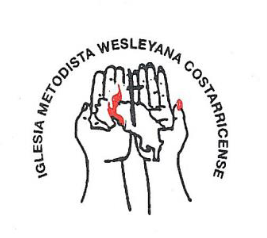 Educación AmbientalLos cielos pertenecen al Señor, pero Él ha dado la tierra a toda la humanidad.Salmo.115:16 (NTV).  En el marco del Dia Mundial de la Educación Ambiental (26 enero 2024), desde la Asociación Iglesia Metodista Wesleyana Costarricense IMWC, deseamos compartir con ustedes, algunas informaciones y apreciaciones en torno al tema.Primero, creemos que tanto la educación ambiental como el tema del ambiente, son importantes para la toma de conciencia en torno a ellos, y sus implicaciones humanas.Segundo, desde la IMWC, deseamos enfatizar que: una de nuestras opciones es por una educación integral, y, por ende, lo ambiental no escapa de ella. A su vez, participamos en el cuidado y defensa del medio ambiente, a fin de garantizar la vida de todos los seres vivientes.También, el artículo 2 de nuestro reglamento interno, sobre nuestra Misión señala que: La Misión de la IMWC, es la de defender la vida en todas sus dimensiones y para los sujetos de la Missio Dei: humanidad y creación restaurando la vida comunitaria, en especial la vida de las personas más vulnerables de la sociedad. El artículo 3, declara que el quehacer institucional, es proclamar el Evangelio desde una perspectiva ecuménica, solidaria y profética por medio de nuestros ministerios y/o programas pastorales, que son espacios de formación bíblico-teológica, vocacional, profesional y celebrativos que permiten el fortalecimiento del liderazgo y de las congregaciones, contribuyendo con alternativas para la salud integral de la comunidad y del medio ambiente.Entonces a partir de los postulados arriba indicados, el tema de la educación ambiental debe ser un desafío constante para todos y todas. El proceso educativo antes apuntado puede prevenir y/o resolver los problemas sociales, económicos, comunitarios, religiosos, políticos, teológicos y otros porque nos enseña a vivir una vida sana integrada y equilibrada con el entorno. A su vez, reiteramos que muchos de los desafíos que hoy tenemos, son causa del desequilibrio e irrespeto por la vida del planeta.  Es imperativo, entonces, que busquemos soluciones de información y educación hacia todos los sectores de la ciudadanía, para buscar un equilibrio justo y equitativo. El psicólogo español Ramón González Cabanach, señala que es imperativo ir hacia una cultura ambiental, que se asuma como un proyecto político integral, que no se reduzca a aspectos informativos o soluciones parciales y de corto plazo. Es urgente ir hacia una transformación estructural de la economía y de los sistemas de producción; debemos conducirnos por una conciencia social, que evite la perdida de la biodiversidad y de la humanidad.Así entonces, debemos propiciar el cuidado y la educación al medio ambiente, como un deber universal y humanitario. Mi ayuda proviene del Señor,Creador del cielo y de la tierraSalmo. 21:2 (BVI).  